УРОК по 3d Rad №3 «Создание тумана и пружины»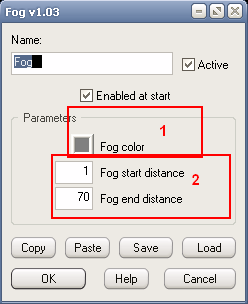 Создание тумана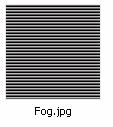 Откроем проект с созданной машиной. Добавим объект Fog и активизируем его свойстваС помощью команды Fog color (цвет тумана) выбираем цвет.Затем выбирем параметры дистанций, где начнётся затуманивание и где закончится. Просмотрите получившийся результат.2.Создание пружины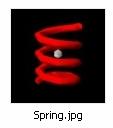 Добавляем объект spring-(в переводе "весна" "подвес")Свойства этого объекта:1 - "stpring strength" - сила пружины. 2 - "spring damping" - затухание пружины.3 - "Relationships" - отношения предметов друг к другу. 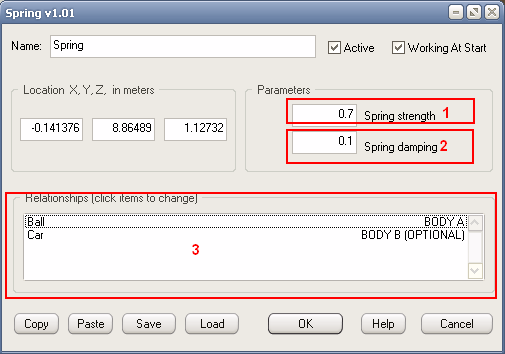 рассмотрим на примере:1. добавляем в проект объект Ball (шар); 2. связываем spring с машиной и шаром;3. активизируем настройки пружины и выбираем для машины команду BODY A а для шара BODY B (OPTIONAL).Это означает что объект машина связан с объектом шар и шар будет следовать за машиной на определённом расстоянии. Для большей реалестичности можете связать шар с Г-форсе (гравитацией) и тиррейном чтобы он не проходил сквозь него. УРОК по 3d Rad №3 «Создание тумана и пружины»Создание туманаОткроем проект с созданной машиной. Добавим объект Fog и активизируем его свойстваС помощью команды Fog color (цвет тумана) выбираем цвет.Затем выбирем параметры дистанций, где начнётся затуманивание и где закончится. Просмотрите получившийся результат.2.Создание пружиныДобавляем объект spring-(в переводе "весна" "подвес")Свойства этого объекта:1 - "stpring strength" - сила пружины. 2 - "spring damping" - затухание пружины.3 - "Relationships" - отношения предметов друг к другу. рассмотрим на примере:1. добавляем в проект объект Ball (шар); 2. связываем spring с машиной и шаром;3. активизируем настройки пружины и выбираем для машины команду BODY A а для шара BODY B (OPTIONAL).Это означает что объект машина связан с объектом шар и шар будет следовать за машиной на определённом расстоянии. Для большей реалестичности можете связать шар с Г-форсе (гравитацией) и тиррейном чтобы он не проходил сквозь него. 